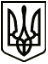 УкраїнаМЕНСЬКА МІСЬКА РАДАЧернігівська область(сьома сесія восьмого скликання )РІШЕННЯ30 червня 2021 року	№ 363Про затвердження ФГ «Горчинський» технічної документації із землеустрою щодо встановлення (відновлення) меж земельних ділянок (невитребувані паї) з метою передачі в оренду за межами с. ВолосківціРозглянувши звернення керівника ФГ «Горчинський» А.В. Горчинського щодо затвердження технічної документації із землеустрою щодо встановлення (відновлення) меж земельних ділянок в натурі (на місцевості) загальною площею 32,2790 га для ведення товарного сільськогосподарського виробництва за рахунок невитребуваних земельних часток (паїв) з метою передачі в оренду, які розташовані на території Менської міської територіальної громади за межами с.Волосківці, враховуючи рішення 28 сесії Волосківської сільської ради 7 скликання від 03.11.2020  «Про надання дозволу ФГ «Горчинський» на розробку технічних документацій із землеустрою по встановленню (відновленню) меж земельних ділянок в натурі (на місцевості) на території Волосківської сільської ради», керуючись ст.13 Закону України «Про порядок виділення в натурі (на місцевості) земельних ділянок  власникам земельних часток (паїв)» та п. 34 ч. 1 ст. 26 Закону України «Про місцеве самоврядування в Україні» Менська міська рада ВИРІШИЛА:1. Затвердити технічну документацію із землеустрою щодо встановлення (відновлення) меж земельних ділянок в натурі (на місцевості) для ведення товарного сільськогосподарського виробництва за рахунок невитребуваних земельних часток (паїв), які розташовані на території Менської територіальної громади за межами с. Волосківці, з метою передачі їх в оренду ФГ «Горчинський», загальною площею 32,2790 га:площею 3,5951 га кадастровий номер 7423082000:03:000:0984 пай №45,площею 3,5949 га кадастровий номер 7423082000:03:000:0981 пай №46,площею 3,5948 га кадастровий номер 7423082000:03:000:0983 пай №47,площею 3,5947 га кадастровий номер 7423082000:03:000:0980 пай №48,площею 3,5945 га кадастровий номер 7423082000:03:000:0982 пай №49,площею 3,5945 га кадастровий номер 7423082000:03:000:0979 пай №50,площею 3,5943 га кадастровий номер 7423082000:03:000:0985 пай №51,площею 3,5942 га кадастровий номер 7423082000:03:000:0978 пай №52,площею 3,5220 га кадастровий номер 7423082000:03:000:0986 пай №53.2. Передати земельні ділянки (невитребувані паї) зазначені в пункті 1 цього рішення в оренду ФГ «Горчинський», строком на 7 (сім) років та установити орендну плату в розмірі 8 % від нормативної грошової оцінки в рік, відповідно до рішення 40 сесії Менської міської ради 7 скликання від 10 липня 2020 року № 257 «Про затвердження ставок орендної плати за земельні ділянки на території Менської ОТГ», яка повинна сплачуватись в строки передбачені чинним законодавством.3. ФГ «Горчинський» укласти договори оренди землі на невитребувані земельні ділянки (паї) зазначені в пункті 1 цього рішення та зареєструвати відповідно до вимог чинного законодавства.4. Контроль за виконанням рішення покласти на заступника міського голови з питань діяльності виконавчих органів ради В.І. Гнипа та на постійну комісію з питань містобудування, будівництва, земельних відносин та охорони природи.Міський голова	Г.А. Примаков